ZACCARIA Giuliano							                                                                   Né le 14 novembre 1986Cité jardin 14/401								                                               Belge7100 Saint-Vaast	                                                                                                                                                                                        giuliano.zaccaria86@gmail.com0497/73.32.84                     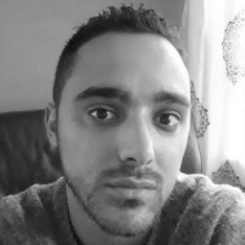 	                                     Vendeur/Réassortisseur polyvalentPonctuel, sociable, motivé, énergique, consciencieux, travail en équipe, à l’écoute des autresCOMPETENCES :Ouverture et fermeture d’une caisse/magasinGestion d’une caisseMise en place des rayons et procéder aux commandesUtilisation d’un scan pour commande/réception Bonne gestion de stock Maîtrise de Word, Excell et Power point Esprit d’équipe et jovial EXPERIENCES PROFESSIONNELLES : ITALIA AUTENTICA La Louvière/Drogenbos :                                                                                                                                       Avril 2015 – Août 2019 Responsable épicerie (Vendeur polyvalent) DEUXPOINTZERO :                                                                                                                                                                                     Septembre 2014 – Avril 2015 Vendeur en téléphonie                                                                                                SCHEOPS  zoning Houdeng-Goegnies :                                                                                                                             		                    Juillet  2014Manutentionnaire (intérim)INTERLOGISTICS zoning Houdeng-Goegnies :                                                                                                      	  		Juin 2014 – Novembre 2014  Manutentionnaire/magasinier (intérim)Hôtel Nivelle-Sud :								                 		Novembre 2013 - Janvier 2014  Commis de salle (Extra)INTERMARCHE  Ghlin :			2007 - 2010Réassortisseur en rayon frais et épicerie (contrat CDD)						INTERMARCHE  Manage :						            	                  		2004 - 2007 Réassortisseur polyvalent (apprenti)     CARREFOUR Houdeng-Goegnies :                                                                  		                	                  		2004 - 2005Réassortisseur polyvalent (job étudiant)AUTOCLASS Bracquegnies :     						            	                 		 2003 - 2004Employé administratif et réassortisseur (apprenti)LEONCELLI Bracquegnies :                                                                                                                                                   		2001 - 2003Manœuvre en maçonnerie (apprenti)						        FORMATION :Obtention du diplôme d’apprentissage bureautique/vente C.E.F.A                                                                         	 		 2007Études d’enseignement d’apprentissage bureautique/vente C.E.F.AÉtudes d’enseignement d’apprentissage en maçonnerie C.E.F.A    Obtention du diplôme de second degré dans l’enseignement secondaire Technique                                                              		                     2003CENTRES D’INTERETS :Natation, informatique (word, exell), football, lecture, cinémaPassionné par le multimédia et la téléphonie LANGUES : français : langue maternelle, Anglais : notions de base, Italien : bonne connaissance 